NAVODILA ZA DELO:Današnjo uro boš spoznaval(a) naravnogeografske značilnosti Vzhodne Evrope in Severne Azije.V zvezek za geografijo napiši naslov: NARAVNE ZNAČILNOSTI (99-103).Preberi besedilo v učbeniku na straneh 99-103 (Naravne razmere se spreminjajo le na velike razdalje) ali besedilo v samostojnem delovnem zvezku na straneh 102-107 (Naravne razmere se spreminjajo le na velike razdalje). Oglej si tudi pripadajoče slikovno gradivo. Branje in ogled lahko večkrat ponoviš.Reši vaje 43, 44 in 45 v samostojnem delovnem zvezku, ki jih najdeš na straneh 103, 104 in 106.V zvezek prepiši povzetek snovi, ki ga najdeš na naslednjih dveh straneh tega Wordovega dokumenta.Če je mogoče, na zemljevidu (v Atlasu ali na spletu) poišči imena reliefnih enot, rek in jezer, ki si jih zapisal v povzetku snovi.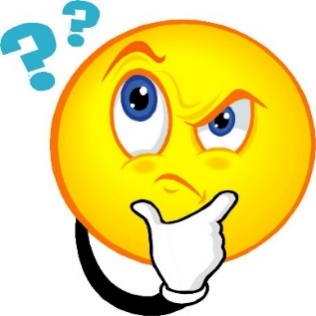 Povzetek snovi:NARAVNE ZNAČILNOSTI
(99-103)1. Površje: - Enolično. - Sestava (reliefne enote):* Vzhodnoevropsko nižavje,* del Karpatov,* gorovje Ural,* v Sibiriji:		* Zahodnosibirsko nižavje,		* Srednjesibirska planota,		* številna gorstva na J in V ter na Daljnem vzhodu,* polotok Kamčatka (ognjeniki).2. Podnebje:- Lega v severnemu polarnemu in severnemu zmerno toplemu pasu.- Podnebni tipi (od S proti J):* Subpolarno (tundrsko) na skrajnem S.* Zmerno hladno.* Celinsko (prevladuje).* Stepsko oz. polpuščavsko (ob Kaspijskem jezeru).* Gorsko.- “Tečaj mraza” v SV Sibiriji (pozimi - 50° C). Tu so stalno zamrznjena tla, čemur rečemo permafrost.3. Rastje:- Od S proti J:* Tundra.* Tajga.* Mešani gozdovi.* Listnati gozdovi.* Stepe: v Ukrajini (na černozjomu).4. Vodovje:- Dolge reke:* Volga (“matuška” = mamica, številne hidroelektrarne),* Dneper,* Ob, Jenisej, Lena (poledenele).- Jezera:* Kaspijsko (največje na svetu), * Bajkalsko (najgloblje na svetu = 1743 m).